OMB Control No. 2060-0586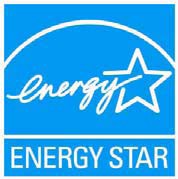 2009 OUTREACH PARTNERSHIPThe ENERGY STAR® partners in  	(city)agree to participate in the 2009 Outreach Partnership to promote ENERGY STAR qualified homes.9	We will contribute a total of $  	 for our Outreach Partnership campaign.9	The number of builders participating in our campaign is  	 (minimum of 3).9	We have reviewed and understand the guidelines for participating in the 2009 OutreachPartnership.9	We will submit a draft media plan to EPA by April 30 (or at least 3 weeks prior to the start of our campaign), and our outreach campaign will begin no later than August 1, 2009.9	Our target campaign start date is  	_.9	We understand that EPA will conduct a paid online search campaign to complement our media placements. To support that effort, we will develop and maintain a local web site and/or web pages dedicated to ENERGY STAR qualified homes (using the EPA-provided template or ourown). If we develop or use our own web site, we will actively respond to EPA recommendations for any needed improvements to support the online search campaign.9	We agree to provide EPA with web site tracking information to allow an evaluation of the effectiveness of our campaign.9	We understand that EPA may add logos to our ads (or local web site) from sponsors helping to extend the duration of the campaign.We designate the following individuals/organizations:9	Primary Point of Contact:Name  	Company  	Phone  	 Fax  	E-mail  	9	Coordinator with local media outlets on rates and invoicing:Name  	Company  	Phone  	 Fax  	E-mail  	EPA Form 5900-06	The government estimates the average time needed to fill out this form is 1.35 hours and welcomes suggestions for reducing this effort. Send comments (referencing OMB Control Number) to the Director, Collection Strategies Division, U.S. EPA (2822T), 1200 Pennsylvania Ave., NW, Washington, D.C. 20460